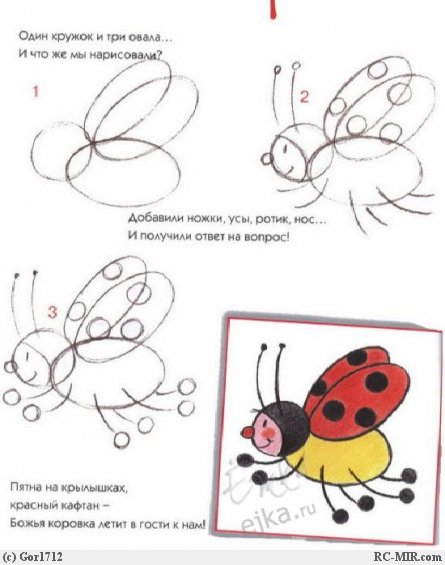 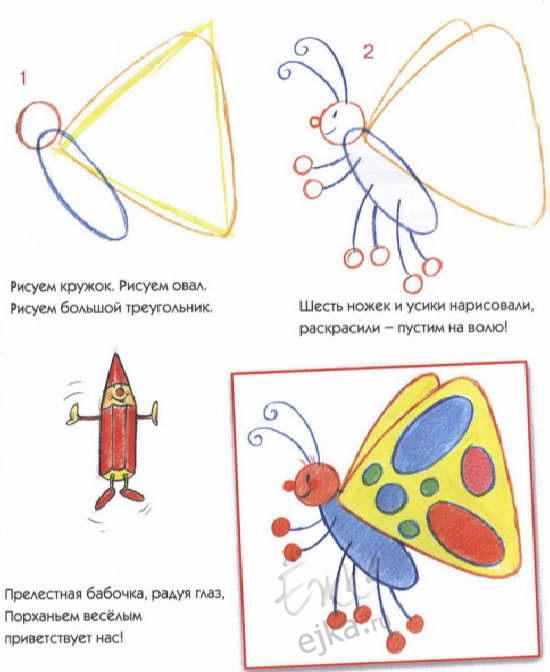 УЧИМСЯ РИСОВАТЬ С ДЕТЬМИ ПОЭТАПНО. НАСЕКОМЫЕ